Spreukenwandeling Assenede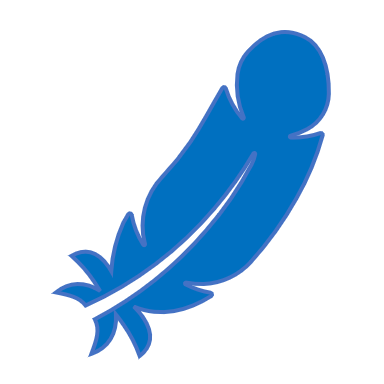 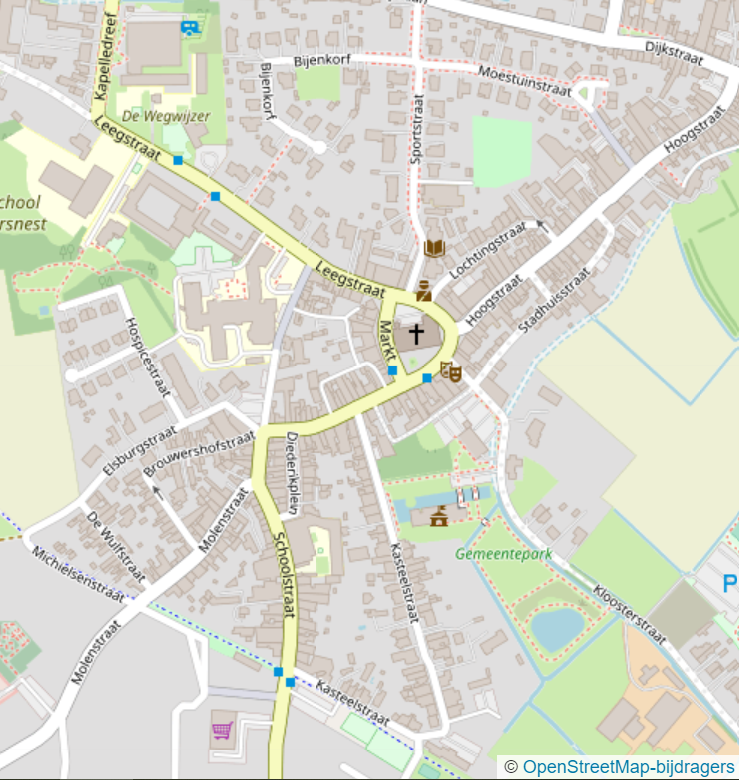 Gevonden rode letters: __  __  __  __  __  __  __  __  __  __Welk woord kun je hiermee vormen?_______________________________Geef de oplossing digitaal door of geef dit formulier af in het gemeentehuis Uw naam:	Uw e-mailadres:Deelnemers:Gemeentehuis Assenede – kasteelstraat 1-3WZC Sint-Jozef – Leegstraat 17 Apotheek Pharmavie -Markt 15 Apotheek Vandermeersch – Hoogstraat 5 Kinépraktijk Baetslé – Michielsenstraat 1 bus ALokaal dienstencentrum – Moestuinstraat  Huisarts Cuelenaere – Hoogstraat 18  De kringloopwinkel – Brouwershofstraat 2a Medisch centrum Assenede – Kasteelstraat 49Fiola – schoolstraat 3Bibliotheek – sportstraat 2AHet Ooievaarsnest – Leegstraat 19De Wegwijzer – Schoolstraat 1